ПЛАН И РАСПОРЕД ПРЕДАВАЊАП1, П2, ...., П15 – Предавање прво, Предавање друго, ..., Предавање петнаесто, Ч - ЧасоваПЛАН ВЈЕЖБИВ1, В2, ...., В15 – Вјежба прва, Вјежба друга, ..., Вјежба петнаеста, ТВ – Теоријска вјежба,ПВ – Практична вјежбаРАСПОРЕД ВЈЕЖБИ ASISITENTIГ1, Г2, Г3, Г4 – Група прва, Група друга, Група трећа, Група четврта, Ч – ЧасоваШЕФ КАТЕДРЕ:Prof.dr Branka Čančarević Đajić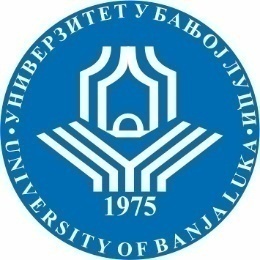 УНИВЕРЗИТЕТ У БАЊОЈ ЛУЦИМЕДИЦИНСКИ ФАКУЛТЕТКатедра за гинекологији и акушерству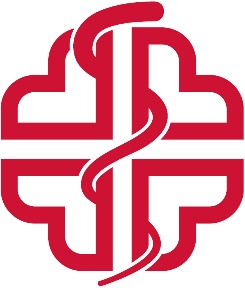 Школска годинаПредметШифрапредметаСтудијски програмЦиклус студијаГодина студијаСеместарБрој студенатаБрој група за вјежбе2021/2022.Трудноћа,пород и пуерперијумБабиштвопрвитрећаVI21СедмицаПредавањеТематска јединицаДанДатумВријемеМјесто одржавањаЧНаставникIП1Уводно предавање: Дефиниција и основни појмови здравствене његе у акушерству;Оплодња. Гаметогенеза, оплодња,развој оплођене јајне ћелијеФетални раст . Динамика раста по недељама гестације, праћење развоја;.Менторски радМенторски радМенторски рад Amfiteatar      GAK3Доц.др Живорад ГајанинIIП2  Трудноћа.                          Анатомске и физиолошке промјене у организму жене током трудноће. Дијагностика ране трудноће и методе праћења развоја трудноће. Процјена  гестацијске доби  Хигијена и дијететика у трудноћи. 3 Проф.др Весна Ећим-ЗлојутроIIIП3 Пренатални и антенатални скрининг у II и III триместру трудноће.3Проф.др Весна Ећим-ЗлојутроIVП4 Пренатална дијагностика.      Неинвазивне  методе (биохемијске методе, ултразвучна дијагностика, магнетна резонанца у фетоматерналној медицини).Инвазивне методе пренаталне дијагностике                                                                                                                                                                                     3Проф.др Весна Ећим-ЗлојутроVП5 Постељица.(Развој и функције постељице; плодова вода и пупчаник);3 Проф.др Драгица ДрагановићVIП6 Савјетовалиште за труднице и психопрофилактичка припрема труднице за порођај3 Доц.др Живорад ГајанинVIIП7Брачна неплодност;  Асистирана репродуктивна технологија;                                                                                                                                         3Проф.др Бранка Чанчаревић ЂајићVIIIП8Планирање породице и контрацепција                                                                                                                                                                                   3Проф.др Бранка Чанчаревић ЂајићIXП9Порођај; Фактори порођаја, порођајна доба, механизам нормалног порођаја; Збрињавање новорођенчета;                                                                                3 Проф.др Драгица ДрагановићXП10 Савремено вођење порођаја ( стимулација и индукција порода, интрапартални надзор плода, анестезија и аналгезија у породу);3Проф.др Драгица ДрагановићXIП11Дефлексионе и ротационе аномалије;Карлична презентација и неправилности положаја плода;   3Проф.др Драгица ДрагановићXIIП12 Вишеплодна трудноћа- ток и порођај;                                                            3Проф.др Бранка Чанчаревић ЂајићXIIIП13Неправилности III. порођајног доба (крварење хиповолемијски шок и коагулопатије) Тромбоемболија у  акушерству.3Доц.др Мирослав ПоповићXIVП14 Акушерске операције (Епизиотомија , Вакуум екстракција, Форцепс, Царски рез) Аналгезија и анестезија при акушерским интервенцијама3                                                           .                                                                                             Доц.др Мирослав ПоповићXVП15 Пуерперијум3Доц.др Живорад ГајанинСедмицаВјежбаТип вјежбеТематска јединицаIВ1ТВ  и  ПРU dogovoru sa voditeljima vježbi studenti se raspoređuju na odjeljenja. IIВ2ТВ и ПР Na  odjeljenjima dobijaju određene zadatke i upustva i učestvuju u :IIIВ3ТВ и ПР U prijemnoj ginekološkoj ambulanti asistiraju sestri kod prijema bolesnica u bolnicu
Na odjeljenju operative i onkologije asistiraju  kod ginekoloških intervencija i ginekoloških pregleda, previjanje operatvne rane itd
U dnevnoj bolnici asistiraju kod intervencija i pokažu im se instrumenti.
 U operacionim salama se upaznavaju sa principima rada u operacionoj sali.IVВ4ТВ и ПРVВ5ТВ и ПРVIВ6ТВ и ПРНастава се изводи у облику менторског рада, који подразумјева  предавања, клиничке вјежбе, семинарске радове и друге облике интерактивног рада;VIIВ7ТВ и ПРVIIIВ8ТВ и ПРIXВ9ТВ и ПР, XВ10ТВ и ПРXIВ11ТВ и ПРXIIВ12ТВ и ПРXIIIВ13ТВ и ПРXIVВ14ТВ и ПРXVВ15ТВ и ПРГрупаДанВријемеМјесто одржавањаЧСарадникГ1             У договору са водитељем вјежбиУ договору са водитељем вјежбиGAK5Бабић Александра, дипл.медицинар здравствене његеГ2Радетић Сандра, дипл.медицинар здрав.његе Г3Бранка Кос, дипл. медицинар здрав.његеГ4Жељка Ћетковић, дипл.медицинар здрав. његеГ5Г6Г7Г8Г9Г10Г11Г12Г13Г14Г15